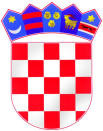 REPUBLIKA HRVATSKAŽUPANIJA OSJEČKO-BARANJSKAOSNOVNA ŠKOLA JOSIPA JURJA STROSSMAYERAKARDINALA ALOJZIJA STEPINCA bbĐURĐENOVACKLASA: 003-06/20-01/05URBROJ:2149-08-21-10Đurđenovac, 28.12.2021.Članovima Školskog odbora-svima-Poziv za 10. elektronsku sjednicuŠkolskog odboraNa temelju članka 50. Statuta Osnovne škole Josipa Jurja Strossmayera, Đurđenovac sazivam 10.elektronsku sjednicu Školskog odbora koja se održava u utorak, 28.12.2021. s početkom u 10:00 sati i završetkom u 24:00 sata, sa sljedećimDNEVNIM  REDOMRazmatranje Zapisnika s 9. sjednice Školskog odbora i usvajanje istog,Donošenje II. Rebalansa Financijskog plana za 2021.Donošenje Financijskog plana za razdoblje 2022.-2024.Usvajanje Obrazloženja Financijskog plana proračunskog korisnika 2022.-2024.Donošenje Plana nabave za 2022.S poštovanjem,Predsjednik Školskog odbora:Toni Markotić, prof.